MODELLO ALL. BSERVIZIO DI MANUTENZIONE DEL VERDE DELLE AREE PORTUALI DI CAGLIARI – Importo a base d’asta: € 326.000,00 + IVA - CIG  8503729B28 OFFERTA TECNICA : PIANO DI GESTIONE E MANUTENZIONE DEL VERDECRITERIO BIl/la sottoscritto/a: _________________________________________ CF _______________________nato/a (luogo e data di nascita): ________________________________________________________residente in ______________________________________________________ Prov. _____________  Via/p.zza  __________________________________________________________________________in qualità di: ___________________________________________  della Ditta ___________________ __________________________________________________________________________________con sede in  ______________________________________________________ Prov. _____________ Via/p.zza  __________________________________________________________________________C.F.: _____________________________________ partita IVA  ________________________________fax ________________________ tel _____________________________________________________ e-mail _____________________________________________________________________________PEC  _______________________________________________________________________________ai fini dell’attribuzione dei punteggi per l’offerta tecnica, come esplicitato nel Capitolato Speciale d’Appalto facente parte integrante dei documenti di gara della presente procedura di affidamento, dichiara che, qualora risultasse affidario, svolgerà il servizio oggetto d’appalto secondo le modalità e le procedure indicate nel PIANO DI GESTIONE E MANUTENZIONE DEL VERDE riportato a seguire per la parte riguardante il criterio B.Criterio B. Proposte integrative e migliorative [Compilazione facoltativa]CRITERIO B: Proposte di servizi integrativi e attività aggiuntive per la manutenzione del verde a costo zero (Prescrizioni: max 6 pagine formato A4, carattere Calibri con dimensione non inferiore a 11 punti e interlinea non inferiore a 1,5. La compilazione del campo relativo al criterio B non è obbligatoria ma è da considerarsi come punteggio premiante qualora l’operatore economico concorrente intenda offrire attività integrative a costo zero per l’AdSP, fatta salva la valutazione delle stesse in sede di valutazione delle offerte.)______________________________________________________________________________________________________________________________________________________________________________________________________________________________________________________________________________________________________________________________________________________________________________________________________________________________________________________________________________________________________________________________________________________________________________________________________________________________________________________________________________________________________________________________________________________________________________________________________________________________________________________________________________________________________________________________________________________________________________________________________________________________________________________________________________________________________________________________________________________________________________________________________________________________________________________________________________      Data__________________                                                                                         Firma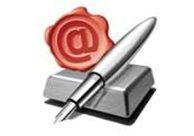 Il presente ALLEGATO B – OFFERTA TECNICA PIANO DI GESTIONE E MANUTENZIONE DEL VERDE – CRITERIO B è composto di n. _______ pagine.